Povinné očkovanie psov a mačiek proti besnote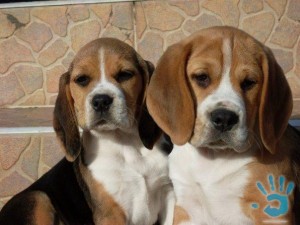 29.8.2020 od 9.00 hod do 10.30 hod.